KazRoboProject-2021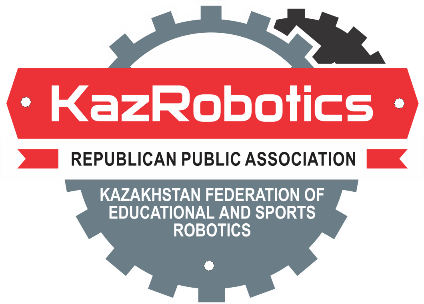 Название учебного заведенияИНЖЕНЕРНЫЙ ЖУРНАЛНазвание командыНазвание проекта Члены команды:ФИО 1, класс (курс)ФИО 2, класс (курс)Научный руководитель:ФИО, должностьНазвание населенного пункта, 2021